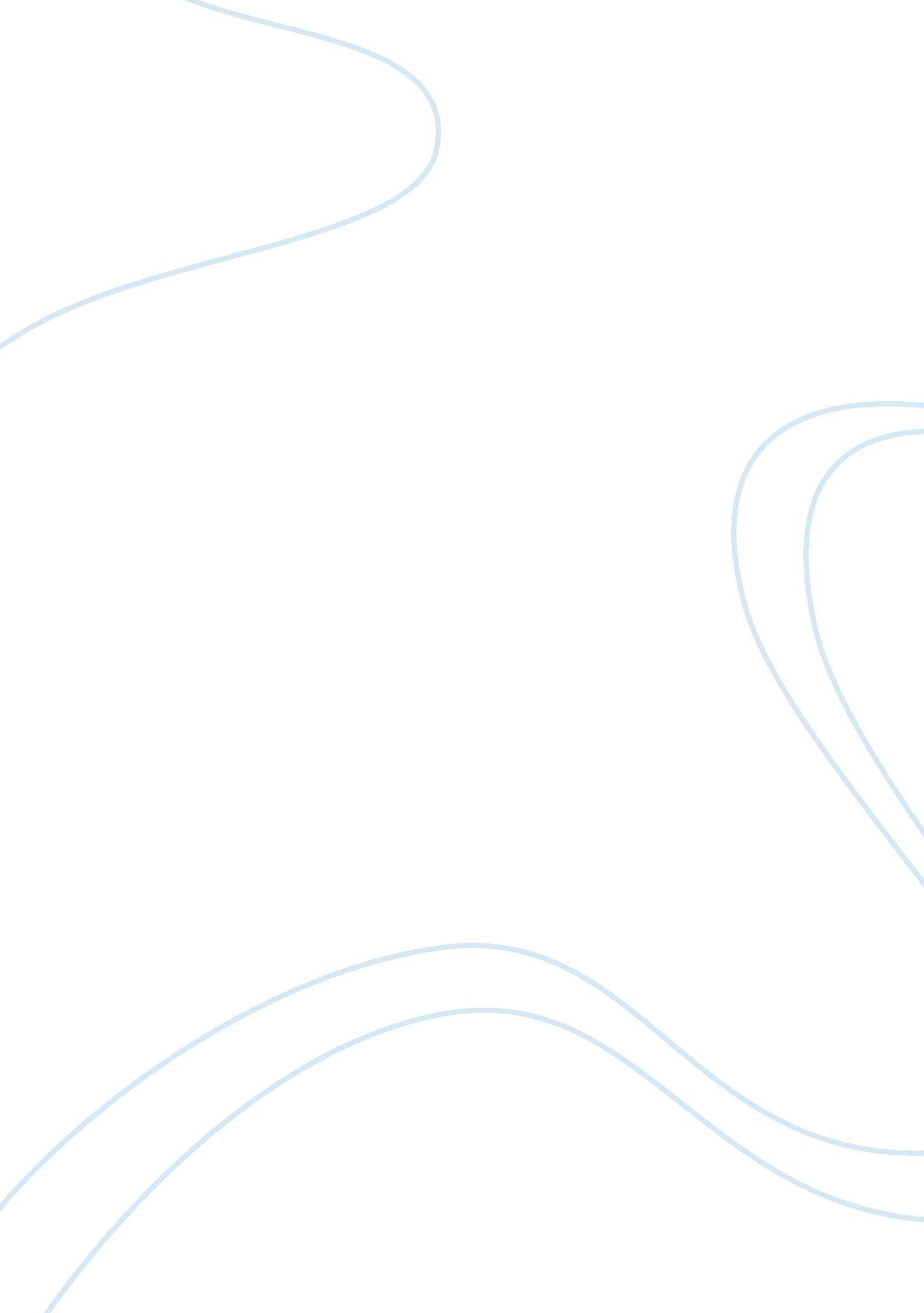 Good example of liberty essayExperience, Belief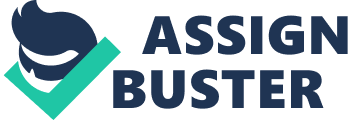 The Libertarian Party is one third-party which is the third-largest party by membership in the United States. Founded by David F. Nolan in 1979 in Colorado Springs, Colorado, the party was made on the basis of several issues such as the Vietnam War, conscription at war and the gold standard. The party has had major breakthroughs in the political world such as casting the first electoral vote for a woman in the United Sates presidential elections. The party has not been able to win any seats in the Congress however it did win state legislative places. The beliefs of the party are all about liberty; all individuals are sovereign in their own lives and the state cannot dictate what they need to do. The party has strong beliefs about focus on the individual and being economically, politically and militarily free from involvement in the foreign matters and other countries’ affairs. The party supports many issues like LGBT, same sex marriages, relaxation in the drugs laws, separating the church and the state, allowing free and open immigration, not intervening and getting involved in foreign matters, free trade and easy, unrestricted movement to and from other countries. 
The Democrats and Republicans are the ruling parties in the United States, both rivals and carrying differing opinions of ruling the country. However, each of them have something that they may like about the beliefs and ideology of the Liberal Party. The Democrats might like the idea of the focus on the individual when it comes to serving the nation, like the liberalists. This includes social policies like supporting same-sex marriages and being neutral in certain civil matters. The Republicans will favor the way free trade is endorsed and supported by the Liberal party. The parties have similar views about economic issues and they could support each other on them. Work Cited Libertarian Party. Conservapedia. 2015. Web. 10 July 2015. 
On the Issues. Libertarian Party. 2012. Web. 10 July 2015. 